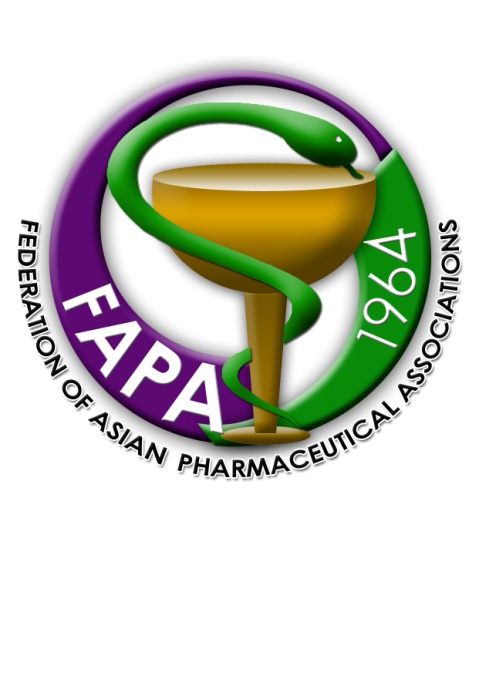 FAPA Bid ManualUpdated January 2017Approved by FAPA Bureau (2015-2018)This bid manual applies to FAPA Congress 2020 and thereafterTABLE OF CONTENTSSection 1 - IntroductionThe FAPA CongressFAPA Congress is an important event, held every 2 years, to bring together pharmacists from all over Asia to share knowledge, experience and to establish networks and linkages.  It is also the main source of income for FAPA.  A successful Congress will benefit both FAPA and the Host Organization, which makes it crucial to work as a team to make sure every Congress brings in maximum participation and sponsorship.    RationaleThe bidding to host the Congress is a voluntary act of any FAPA Member Association, which is capable to host the event. It is proposed that a bidding process be implemented for the fair and orderly selection of the Host Organization.  Such bidding process allows the bidding Member Associations to better prepare for marketing the coming Congress. By submitting a bid, these FAPA member associations signify their commitment to provide the requirements for the Congress as stated in this manual.  Section 2 – Host Organization ResponsibilitiesThe bidding Member Association must be willing to commit to the following expectations for the FAPA Congress Host Organization:Venue Ensure that the Congress Venue can accommodate at least 2000 participants, in consideration of factors such as accessibility and availability of transportation and accommodation, and other specifications stated in this bid Manual (See Section 6).Provide a venue for the Pre-Congress Sessions together with food and registration materials;HospitalityProvide food and adequate dining space for the participants during the congress with consideration of religious, cultural and dietary restrictions.Organize the Gala Dinner with a seated table set-up;Arrange the entertainment and its Master of Ceremonies during Congress Opening Ceremony, Welcome Reception and Gala Dinner; and pay for these social events; Provide information on recommended transportation, accommodation and nearby destinations to all participants of the CongressCongress ProgramPropose a theme for approval by the FAPA Bureau;Prepare the Scientific Program in close coordination with the FAPA President, President-Elect, and Secretary-General;Invite high officials from the country of the Host Organization for the Opening Ceremony; Ensure that the program commences and ends according to schedule;Submit Oral and Poster presentations (based on the Centralized Registration and Abstracts System in FAPA) to be deliberated on by the Scientific Subcommittee from host member association in coordination with FAPA Section Chairpersons; Recruit students/fresh graduates/young pharmacists to serve as manpower support in the Congress; Provide FAPA Headquarter three (3) booths in the exhibition area to promote FAPA; Provide field trips to drug establishments and outlets for adequate number of participants for free.Event PromotionProduce local and regional promotional materials which can be used in presentations at events/national conventions member associations one year or more before the Congress date;Produce newsletters at least one time a quarter (after being chosen as the Congress host) regarding the event in a timely manner;Send invitation to exhibitors and manage the cost and income of the exhibit; Jointly promote the FAPA Congress to all member associations and other Asian pharmaceutical associations to ensure wide participation that will lead to the success of the Congress; andPrepare Congress website for promotion of the Congress.RegistrationThe Host Organization determines reasonable domestic registration fees which should be included in the written bid proposal;Provide Congress Registration Payment System in collaboration with the Centralized Registration and the Abstracts Submission System based in FAPA website; andCongress Report and DocumentationSend preparation updates including photos to the Bureau before the Congress.Submit Final Congress Report to the Bureau (including registration information, meeting attendance, photos and financial reports) not more than 2 months after the event;CoordinationDesignate a Central Contact Person to whom FAPA Headquarters will communicate at any time to discuss Congress matters; Host one Bureau Meeting (at a time chosen by FAPA) at the year of the Congress prior to Congress schedule; andCoordinate with the local accreditation bodies and other FAPA member organizations regarding continuing education requirements (credit units, evaluation).Coordinate with local government (tourism, health ministry/office) for support and facilitation of visa requirements of participants; CollateralsProvide the plaques/certificates of appreciation and tokens for all the speakers, excluding pre-Congress speakers;Provide convention kits, badges, souvenir programs and other Congress materials.Prepare a hard or soft copy of Congress Proceedings/ which should contain abstracts from all poster and Oral Presentations, which will be distributed to all registered participants and to all FAPA member associations.Financial ObligationsThe Host Organization guarantees to remit to FAPA $20 for each pharmacist registrant, and from the remaining registration income (after deduction of the $20-remittance), 20% of it should be calculated also in the remittance to FAPA; the minimum remittance is US$100,000.All the income generated by the exhibition goes to the Host Organization, The Host Organization agrees to shoulder the following expenses:Airfares for invited speakers, excluding pre-Congress speakers;Airport pick-up and transportation arrangement for FAPA Bureau (and spouses), Honorary President, and members of the Secretariat.5-nights hotel accommodation for FAPA Bureau Members and spouses, Honorary President, Secretariat, Full Registration to the Congress for FAPA Bureau Members, Honorary President, Secretariat, Ishidate awardees, Life Achievement awardee, Section chairpersons, Presidents of FAPA Member Associations (non-transferable), FAPA Foundation five travel grants scholars and invited speakers;Registration as Accompanying Person for the Spouse of Bureau Members; Minimum three (3) nights accommodations for invited speakers in the CongressSection 3 – Federation of Asian Pharmaceutical Associations (FAPA) ResponsibilitiesFAPA shall take responsibility for the following:Inspect and approve the proposed Congress venue;Handle online registration and abstract submission for oral and poster presentations;Manage Congress promotion via e-mail list, social media and website on a real-time basis;Endorse promotional materials to FAPA member associations for presentation at their national conventions, events, official website, official communication, and social media accounts;Participate in the preparation of the Scientific Program for the FAPA Congress; Schedule meetings occurring at the FAPA Congress; andManage the pre-Congress session and shoulder the foreign speakers’ airfare and accommodation together with plaques and tokens for all pre-Congress speakersSection 4 – Fees and InclusionsRegistration Fees for International ParticipantsRegistration of International participants shall be fixed as follows:*approved as of September 2015**All financial values are in US Dollars ($)Registration Fees for Domestic ParticipantsRegistration of Domestic participants shall be proposed by Host member association as provided in the submitted bid proposal.InclusionsFully registered participants may access all the Congress functions by showing their registration badge EXCEPT in the Pre-Congress activity, which may require an exclusive invitation or a separate fee.  Registration fee for student delegates (with appropriate proof and legal document for approval) does not include the fee for the Gala Dinner; Gala Dinner Tickets may be sold onsite by the host associationAccompanying persons are only allowed to attend the following events: Opening Ceremony, Exhibits, Welcome Reception, Closing Ceremony, Gala Dinner, and Field Trips.Section 5 – Congress ScheduleThe Congress is prescribed to be held for five (5) days, commencing on a Wednesday and ending on a Sunday. A proposal from the Host Organization to have the Congress activities for more than five (5) days is subject to approval from the FAPA Bureau.The schedule of the Congress as stated below, including all the meetings and social events must be strictly implemented by the Host Organization.Section 6 – Physical Arrangement, Venue and Location SpecificationsThe Bidding Member Association must ensure that the proposed venue, its location, and the physical arrangement will have features that comply to the requirements as specified in the following table:The Bidding Member Association must provide the FAPA Secretariat the following information about available accommodations for all participants of the Congress:Section 7 – Conduct of Local Events in relation to the FAPA Congress Any modification, additional activity or local event in relation to the FAPA Congress should be discussed by host member association with FAPA and subject to mutual agreement of both parties.Section 8 – How to Bid for the FAPA Congress Bidding is opened five (5) years prior to the prospective Congress YearFill out the Bid Proposal Form (See Appendix) and send by electronic mail to the FAPA Secretary-General before the set deadline.Federation of Asian Pharmaceutical AssociationsFAPA Secretary-GeneralEmail:  fapaasiahq@gmail.comContact Number: +63 917 328 3472After the initial screening by the FAPA Bureau, a site visit will be conducted by the FAPA President together with the Secretary-General and President-Elect. The expenses shall be shouldered by the bidding Member AssociationAfter deliberation by the FAPA Bureau, the eligible bidding Member Association will sign a Memorandum of Agreement with FAPA as the Host Organization of the FAPA Congress in prospectThe Host Organization of the Congress will be officially announced four (4) years before the prospective FAPA Congress year. THIS PAGE INTENTIONALLY LEFT BLANKFAPA CongressBid Proposal FOR 2022Fill out the pages in this form and submit to the FAPA Secretary General not later than January 31, 2018TABLE OF CONTENTS-END-Section 1Introduction2Section 2Host Organization Responsibilities3Section 3Federation of Asian Pharmaceutical Associations (FAPA) Responsibilities6Section 4Fees and Inclusions6Section 5Congress Schedule7Section 6Physical Arrangement, Venue and Location Specifications8Section 7Conduct of Local Events in Relation to the FAPA Congress10Section 8How to Bid for the FAPA Congress10AppendixFAPA Congress Bid Proposal Form12Goals for every 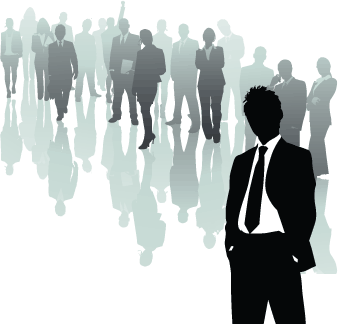           FAPA CongressThere should be at least 2,000 ParticipantsThe capacity of the venue should be adequate for the number of participants and the meeting requirementsTable 1.1.  List of Recent FAPA Congress Hosts since 2010Table 1.1.  List of Recent FAPA Congress Hosts since 2010Table 1.1.  List of Recent FAPA Congress Hosts since 2010Table 1.1.  List of Recent FAPA Congress Hosts since 20102010Pharmaceutical Society of Taiwan2016Pharmaceutical Association of Thailand under Royal Patronage2012Indonesian Pharmacist Association2018Philippine Pharmacists Association2014Malaysian Pharmaceutical Society2020Pharmaceutical Society of Hong KongTable 4.1. Fixed Registration fees for International ParticipantsTable 4.1. Fixed Registration fees for International ParticipantsTable 4.1. Fixed Registration fees for International ParticipantsCategoryEarly Bird RegistrationBefore ________ 20__Regular RegistrationAfter __________ 20__PharmacistUSD$ 350USD$ 400Accompanying Person*USD$ 150USD$ 200Pharmacy StudentUSD$ 150USD$ 200Table 5.1. Prescribed five (5) day Congress Schedule from Wednesday to SaturdayTable 5.1. Prescribed five (5) day Congress Schedule from Wednesday to SaturdayTable 5.1. Prescribed five (5) day Congress Schedule from Wednesday to SaturdayTable 5.1. Prescribed five (5) day Congress Schedule from Wednesday to SaturdayTable 5.1. Prescribed five (5) day Congress Schedule from Wednesday to SaturdayTable 5.1. Prescribed five (5) day Congress Schedule from Wednesday to SaturdayTIMEWEDTHUFRISATSUNMorningPre-Congress SessionOpening CeremonyPlenary Session 2Plenary Session 3Field TripsMorningRegistration Opening CeremonyPoster PresentationSection MeetingsField TripsMorningOpening of ExhibitOpening CeremonyPoster PresentationPoster PresentationField TripsAfternoonField Trips (Alternative Schedule)Plenary Session 1Section Meetings (Invited Speaker & Oral Presentation)Section MeetingsField TripsAfternoonField Trips (Alternative Schedule)Plenary Session 1Poster PresentationOpen Council MeetingField TripsAfternoonField Trips (Alternative Schedule)Plenary Session 1FAPA CP MeetingOpen Council MeetingField TripsAfternoonField Trips (Alternative Schedule)Plenary Session 1AYPG MeetingClosing CeremonyField TripsAfternoonField Trips (Alternative Schedule)Plenary Session 1FAPA GPP ForumClosing CeremonyField TripsAfternoonField Trips (Alternative Schedule)Plenary Session 1FAPA Presidents’ CornerClosing CeremonyField TripsEveningWelcome ReceptionFAPA Dinner (Invitational)Gala DinnerField TripsTable 6.1 List of Specifications Table 6.1 List of Specifications Venue and Physical ArrangementVenue and Physical ArrangementPlenary Hall Person capacity should be 2,000 or higher (target no. of participants)Parallel Session Rooms(For section and special meetings)Must have sufficient rooms and capacity for different functions of FAPA activities in CongressSound systemSound-proof walls Function RoomsFAPA Bureau and Secretariat RoomSpeakers’ LoungeHost Member Association RoomExhibit  Area300 double-sided board for 600 postersRegistration AreaCan hold up to 10 registration boothsFeatures and Services Features and Services Catering Lunch and Snacks (consider food restrictions, Halal, Vegetarian)Prayer RoomsAvailable for participantsTransportation servicesAvailable shuttles, secured taxi services, transportation from main hotel Internet Service Must be available in all areasLocation Requirements Location Requirements International AirportSufficient number of direct flights from key cities in AsiaAccommodationEnough hotels for the minimum number of participants that are located within 30 min travel time to and from the venueAccessibilityAccessed through public transportation/ TaxiSecurity and SafetyMust have adequate security measures and prepared safety plans for all participants in case of emergency situationsAlternative accommodationsMust be available for pharmacy students and recent graduates (eg.  budget hotels, hostels, dormitories, or university dormitories)Table 6.2 Information on Available AccommodationsTable 6.2 Information on Available AccommodationsTable 6.2 Information on Available AccommodationsTable 6.2 Information on Available AccommodationsHotel NameStar RankingLink to WebsiteLink to MapDistance from Congress Venue (Km)Available means of Transportation ( max 30 mins travel time)Room TypeNumber of RoomsRates (Current Year)Rates w/ Breakfast Figure 8.1. Summary of the bidding process for hosting the FAPA CongressPARTCONTENTSPAGE NO.1PROPOSAL TO BID2CONTACT INFORMATION3PARTICIPANT INFORMATION4FINANCIAL INFORMATION5PROGRAM AND SPEAKERS6FIELD TRIPS AND SOCIAL ACTIVITIES7VENUE DETAILS8CROWD CONTROL, SECURITY AND SAFETY MEASURES9CONGRESS SUPPORT10ACCOMMODATION INFORMATION11TRANSPORTATION INFORMATION12TOURISM INFORMATIONPART 1. PROPOSAL TO BIDPART 1. PROPOSAL TO BIDPART 1. PROPOSAL TO BIDWe are submitting a bid for the FAPA Congress year	We are submitting a bid for the FAPA Congress year	Proposed dates of the FAPA Congress Proposed dates of the FAPA Congress FAPA Member AssociationPART 2. CONTACT INFORMATIONPART 2. CONTACT INFORMATIONPART 2. CONTACT INFORMATIONPART 2. CONTACT INFORMATIONPresidentE-mailLine/Viber IDLandlineMobileKey Contact PersonE-mailLine/Viber IDLandlineMobilePART 3. PARTICIPANT INFORMATIONPART 3. PARTICIPANT INFORMATIONTarget no. of foreign participantsTarget no. of local participants Est. no. of participants (plenary and section)Explain below how you will achieve your targets.Explain below how you will achieve your targets.PART 4. FINANCIAL INFORMATIONPART 4. FINANCIAL INFORMATIONFill in the blanks below with your proposed registration fees for local participantsFill in the blanks below with your proposed registration fees for local participantsHow much is your predicted remittance to FAPA for this Congress? Provide us with your budget proposal for the FAPA Congress (may provide attachment)Provide us with your budget proposal for the FAPA Congress (may provide attachment)PART 5. PROGRAM AND SPEAKERSPART 5. PROGRAM AND SPEAKERSPART 5. PROGRAM AND SPEAKERSPART 5. PROGRAM AND SPEAKERSProposed theme for the FAPA Congress Proposed theme for the FAPA Congress Expected no. of oral presentationsExpected no. of poster presentationsProvide us with your tentative day to day scientific program including plenary speakers speakers to be invited for each section *may provide attachmentProvide us with your tentative day to day scientific program including plenary speakers speakers to be invited for each section *may provide attachmentProvide us with your tentative day to day scientific program including plenary speakers speakers to be invited for each section *may provide attachmentProvide us with your tentative day to day scientific program including plenary speakers speakers to be invited for each section *may provide attachmentPART 6. FIELDTRIPS AND SOCIAL ACTIVITIESPART 6. FIELDTRIPS AND SOCIAL ACTIVITIESPART 6. FIELDTRIPS AND SOCIAL ACTIVITIESPART 6. FIELDTRIPS AND SOCIAL ACTIVITIESProvide us with information about your planned Field TripsProvide us with information about your planned Field TripsProvide us with information about your planned Field TripsProvide us with information about your planned Field TripsDestination 1	Date and TimeNo. of peopleDestination 2	Date and TimeNo. of peopleDestination 3Date and TimeNo. of peopleProvide us with your plans for the Welcome ReceptionProvide us with your plans for the Welcome ReceptionProvide us with your plans for the Welcome ReceptionProvide us with your plans for the Welcome ReceptionVenue	Date and TimeNo. of peopleProgramme	Provide us with your plans for the FAPA Dinner (invitation only)Provide us with your plans for the FAPA Dinner (invitation only)Provide us with your plans for the FAPA Dinner (invitation only)Provide us with your plans for the FAPA Dinner (invitation only)Venue	Date and TimeNo. of peopleProgramme	Provide us with your plans for the Gala Dinner Provide us with your plans for the Gala Dinner Provide us with your plans for the Gala Dinner Provide us with your plans for the Gala Dinner Venue	Ticket PriceDate and TimeNo. of peopleProgramme	PART 7. VENUE DETAILSPART 7. VENUE DETAILSProvide us with information about the main Congress Venue Provide us with information about the main Congress Venue Name of Congress VenueComplete AddressWebsiteLink to MapsProvide us with a floor plan and Photos of your proposed venueProvide us with a floor plan and Photos of your proposed venuePlenary Hall 1Plenary Hall 1Plenary Hall 1Plenary Hall 1Plenary Hall 1Plenary Hall 1Plenary Hall 1Hall NameTotal Area (sq m)Cost/day (USD)Cost/day (USD)Available layoutsClassroomTheaterTheaterRound TableRound TableOther_______Capacity (persons)Plenary Hall 2 (Optional)Plenary Hall 2 (Optional)Plenary Hall 2 (Optional)Plenary Hall 2 (Optional)Plenary Hall 2 (Optional)Plenary Hall 2 (Optional)Plenary Hall 2 (Optional)Hall NameTotal Area (sq m)Cost/day (USD)Cost/day (USD)Available layoutsClassroomTheaterTheaterRound TableRound TableOther_______Capacity (persons)Session Room 1Session Room 1Session Room 1Session Room 1Session Room 1Session Room 1Session Room 1Room NoTotal Area (sq m)Cost/day (USD)Cost/day (USD)Available layoutsClassroomTheaterTheaterRound TableRound TableOther_______Capacity (persons)Session Room 2Session Room 2Session Room 2Session Room 2Session Room 2Session Room 2Session Room 2Room NoTotal Area (sq m)Cost/day (USD)Cost/day (USD)Available layoutsClassroomTheaterTheaterRound TableRound TableOther_______Capacity (persons)Session Room 3Session Room 3Session Room 3Session Room 3Session Room 3Session Room 3Session Room 3Room NoTotal Area (sq m)Cost/day (USD)Cost/day (USD)Available layoutsClassroomTheaterTheaterRound TableRound TableOther_______Capacity (persons)Session Room 4Session Room 4Session Room 4Session Room 4Session Room 4Session Room 4Session Room 4Room NoTotal Area (sq m)Cost/day (USD)Cost/day (USD)Available layoutsClassroomTheaterTheaterRound TableRound TableOther_______Capacity (persons)Session Room 5Session Room 5Session Room 5Session Room 5Session Room 5Session Room 5Session Room 5Room NoTotal Area (sq m)Cost/day (USD)Cost/day (USD)Available layoutsClassroomTheaterTheaterRound TableRound TableOther_______Capacity (persons)Session Room 6Session Room 6Session Room 6Session Room 6Session Room 6Session Room 6Session Room 6Room NoTotal Area (sq m)Cost/day (USD)Cost/day (USD)Available layoutsClassroomTheaterTheaterRound TableRound TableOther_______Capacity (persons)Pre-Congress VenuePre-Congress VenuePre-Congress VenuePre-Congress VenuePre-Congress VenuePre-Congress VenuePre-Congress VenueRoom NoTotal Area (sq m)Cost/day (USD)Cost/day (USD)Available layoutsClassroomTheaterTheaterRound TableRound TableOther_______Capacity (persons)Bureau MeetingBureau MeetingBureau MeetingBureau MeetingRoom NoCost/ Day (USD)Total Area (sq m)CapacityClosed Council MeetingClosed Council MeetingClosed Council MeetingClosed Council MeetingRoom NoCost/ Day (USD)Total Area (sq m)CapacityOpen Council MeetingOpen Council MeetingOpen Council MeetingOpen Council MeetingRoom NoCost/ Day (USD)Total Area (sq m)CapacityExhibit AreaExhibit AreaExhibit AreaExhibit AreaRoom/ AreaCost/ Day (USD)Total Area (sq m)CapacityLayoutPoster Presentation AreaPoster Presentation AreaPoster Presentation AreaPoster Presentation AreaRoom/ AreaCost/ Day (USD)Total Area (sq m)CapacityLayoutDining AreaDining AreaDining AreaDining AreaHall/ RoomCost/ Day (USD)Total Area (sq m)CapacityLayoutWelcome ReceptionWelcome ReceptionWelcome ReceptionWelcome ReceptionHall/ RoomCost/ Day (USD)Total Area (sq m)CapacityLayoutPrayer RoomsPrayer RoomsPrayer RoomsPrayer RoomsHall/ RoomCost/ Day (USD)Total Area (sq m)CapacityLayoutSecretariat RoomSecretariat RoomSecretariat RoomSecretariat RoomHall/ RoomCost/ Day (USD)Total Area (sq m)CapacityAre these features available? (Yes or No)Are these features available? (Yes or No)Are these features available? (Yes or No)Are these features available? (Yes or No)High Speed InternetElectric OutletsPrintersExtension CordsComputer/sOffice SuppliesStorage AreaWorking SpacePART 8. CROWD CONTROL, SECURITY AND SAFETY MEASURESPART 8. CROWD CONTROL, SECURITY AND SAFETY MEASURESDescribe the registration process at the venueDescribe how participants’ attendance in plenary and section meetings will be determined Describe the security measures to be set in place at the Congress VenueDescribe the emergency plans/ protocol for the CongressPART 9. CONGRESS SUPPORTPART 9. CONGRESS SUPPORTDescribe the materials you will provide for each participating country’s CPE RequirementsAre you willing to provide any scholarships for the Congress (if any), please describe your proposal?Are you willing to sponsor any of the Pre-Congress Activities/ Meetings (if any)? Please indicate.Are you planning to have any special promotion/ discount for participants?Please describePART 10. ACCOMMODATION INFORMATIONPART 10. ACCOMMODATION INFORMATIONPART 10. ACCOMMODATION INFORMATIONPART 10. ACCOMMODATION INFORMATIONHow many hotels are within 30 mins travel from the main venue?How many budget hotels/ hostels/ alternative accommodations are available? HOTEL NAMEHOTEL NAMEHOTEL NAMEHOTEL NAMETransport from AirportAvailable? If not, how?Star RankingLink to WebsiteLink to MapDistance from Congress Venue (Km)Available means of Transportation ( max 30 mins travel time)Room TypeNumber of RoomsRates (Current Year)Rates w/ Breakfast HOTEL NAMEHOTEL NAMEHOTEL NAMEHOTEL NAMETransport from AirportAvailable? If not, how?Star RankingLink to WebsiteLink to MapDistance from Congress Venue (Km)Available means of Transportation ( max 30 mins travel time)Room TypeNumber of RoomsRates (Current Year)Rates w/ Breakfast HOTEL NAMEHOTEL NAMEHOTEL NAMEHOTEL NAMETransport from AirportAvailable? If not, how?Star RankingLink to WebsiteLink to MapDistance from Congress Venue (Km)Available means of Transportation ( max 30 mins travel time)Room TypeNumber of RoomsRates (Current Year)Rates w/ Breakfast HOTEL NAMEHOTEL NAMEHOTEL NAMEHOTEL NAMEHOTEL NAMETransport from AirportAvailable? If not, how?Star RankingLink to WebsiteLink to MapDistance from Congress Venue (Km)Available means of Transportation ( max 30 mins travel time)Room TypeNumber of RoomsNumber of RoomsRates (Current Year)Rates w/ Breakfast PART 11. AVAILABLE TRANSPORTATION INFORMATIONPART 11. AVAILABLE TRANSPORTATION INFORMATIONPART 11. AVAILABLE TRANSPORTATION INFORMATIONPART 11. AVAILABLE TRANSPORTATION INFORMATIONPART 11. AVAILABLE TRANSPORTATION INFORMATIONList all the modes of transport available at the Congress Venue (eg. Bus, taxi, train, etc)List all the modes of transport available at the Congress Venue (eg. Bus, taxi, train, etc)Describe how to get to the venue from the airportDescribe how to get to the venue from the airportWhat is the average distance in Km and usual travel time from the airport to the venue?What is the average distance in Km and usual travel time from the airport to the venue?List all the airlines with direct flights to your airport from other Asian CitiesList all the airlines with direct flights to your airport from other Asian CitiesDescribe your plans for theairport pick-up and hotel transportation arrangements for the FAPA Bureau (and spouses), Honorary President, and members of the Secretariat.Describe your plans for theairport pick-up and hotel transportation arrangements for the FAPA Bureau (and spouses), Honorary President, and members of the Secretariat.PART 12. TOURISM INFORMATIONPART 12. TOURISM INFORMATIONList down and describe (if any) tourist attractions near the venue(May provide links or photos)List down and describe (if any) tourist attractions in your country(May provide links or photos)